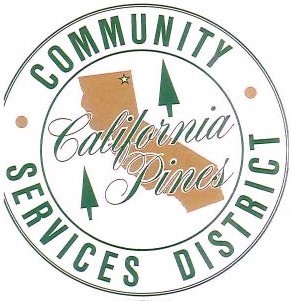 NOTICE OF PUBLIC HEARINGHearing on Proposed Final Budget of California Pines Community Services District For Fiscal Year 2017/18NOTICE IS HEREBY GIVEN that the California Pines Community Service District has scheduled a public hearing to be held on September 19, 2017 at 4:00 P.M. at the District Office, County Road 71 #376, Alturas, CA for consideration of the proposed Final Budget. Any person may appear at the time of the hearing and be heard regarding any item on the proposed Final Budget If you have any questions, please contact  at  or email at .FOR IMMEDIATE RELEASE